TÝDENNÍ PLÁN POUTNÍKŮ 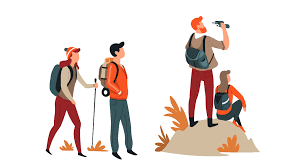 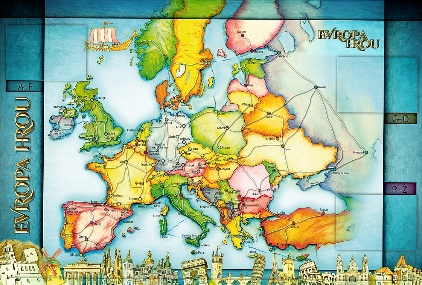       TŘÍDY 5. AMilí Poutníci a vážení rodiče, 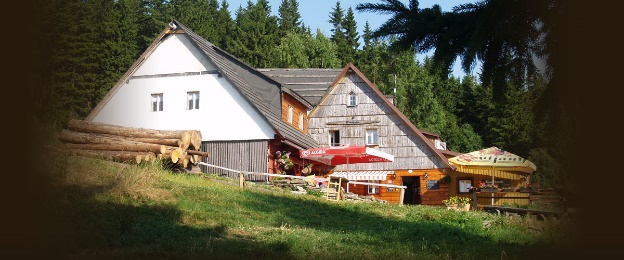 tento týdenní plán nám bude sloužit na tři týdny. V tomto týdnu nás čeká divadelní představení a příprava na školu v přírodě, ve druhém týdnu se těším na magický a tajemný přesun do „jiné dimenze“ na školu v přírodě, kde nás čeká týden plný napínavého dobrodružství. A po návratu ze švp, už ve 41. týdnu, ještě navštívíme místa spojená s historií druhé světové války místo atentátu na R.H., Kobyliskou střelnici, Ďáblický hřbitov a kryptu u kostela Cyrila a Metoděje na Karlově náměstí. Také si napíšeme pár výstupních testíků z posledního učiva, které se učíme. Moc děkuji všem za zapojení se do poetického hodnocení u prvňáčků. Děkuji Danylovi, Maksymovi za velkou pomoc při společném odpoledni s ukrajinskými kamarády, také děkuji všem rodičům, co se jakkoliv do tohoto odpoledne zapojili a také děkuji Míše, která pomáhala se svou maminkou. Přejeme nám radostný týden, krásný pobyt na škole v přírodě a slunečné červnové dny.                                              Lucka, Alice a Věrka 39.– 41.TÝDEN  OD 23. 5. DO 10. 6. 2022 CO MĚ tento týden ČEKÁ MÉ POVINNOSTI A DOPORUČENÍ JAK SE HODNOTÍM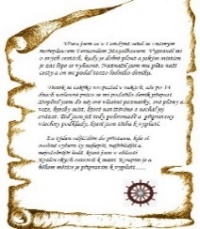 ČESKÝ JAZYKČTENÍTVOŘIVÉ PSANÍUrčuji mluvnické kategorie u sloves. Určím základní větné členy a správně píši shodu podmětu s přísudkem. Uč. 90 – 100. PS 59 - 66. Průběžné čtení během dne ve škole nebo na škole v přírodě.Páteční dílna. Divadelní představení.DÚ – PS 60 / 8 celé – pozor pokračuje i na straně 61 – g)  na úterý 24.5.DÚ – PS 62/1 a) – d) na čtvrtek 26.5.Průběžně zadávané úkoly!ČESKÝ JAZYKČTENÍTVOŘIVÉ PSANÍUrčuji mluvnické kategorie u sloves. Určím základní větné členy a správně píši shodu podmětu s přísudkem. Uč. 90 – 100. PS 59 - 66. Průběžné čtení během dne ve škole nebo na škole v přírodě.Páteční dílna. Divadelní představení.DÚ – PS 60 / 8 celé – pozor pokračuje i na straně 61 – g)  na úterý 24.5.DÚ – PS 62/1 a) – d) na čtvrtek 26.5.Průběžně zadávané úkoly!ČESKÝ JAZYKČTENÍTVOŘIVÉ PSANÍUrčuji mluvnické kategorie u sloves. Určím základní větné členy a správně píši shodu podmětu s přísudkem. Uč. 90 – 100. PS 59 - 66. Průběžné čtení během dne ve škole nebo na škole v přírodě.Páteční dílna. Divadelní představení.DÚ – PS 60 / 8 celé – pozor pokračuje i na straně 61 – g)  na úterý 24.5.DÚ – PS 62/1 a) – d) na čtvrtek 26.5.Průběžně zadávané úkoly!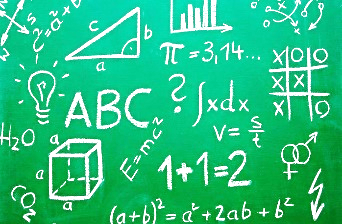 MATEMATIKAINFORMATIKANásobím a dělím desetinné číslo. Uč. 71 – 73. Převádím jednotky, počítám obsahy, pracuji s osou souměrnosti. Uč. 100 – 105.Píši depistážní test – ověření znalostí a dovedností žáka 5. ročníku.Představuji prezentaci o evropské zemi, kterou jsem si vybral/a.Depistážní test – úterý 24. 5. 1. vyučovací hodinuDÚ – učebnice 106/17- 2 sloupečky, ostatní je bonus pro šikuly do čtvrtka 26. 5.Průběžně zadávané úkoly!MATEMATIKAINFORMATIKANásobím a dělím desetinné číslo. Uč. 71 – 73. Převádím jednotky, počítám obsahy, pracuji s osou souměrnosti. Uč. 100 – 105.Píši depistážní test – ověření znalostí a dovedností žáka 5. ročníku.Představuji prezentaci o evropské zemi, kterou jsem si vybral/a.Depistážní test – úterý 24. 5. 1. vyučovací hodinuDÚ – učebnice 106/17- 2 sloupečky, ostatní je bonus pro šikuly do čtvrtka 26. 5.Průběžně zadávané úkoly!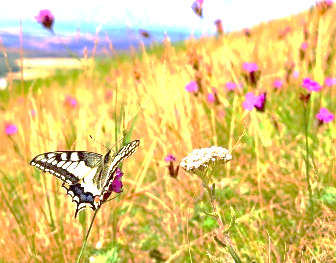 PŘÍRODNÍ VĚDYPoznáváme stavbu lidského těla:Rozmnožovací soustavaVývojová stádia člověka.Uč. 32- 37. PS 19 - 21.PV v úterý 24. 5.  5. hodinu místo OSV. Test nervová a rozmnožovací soustava po návratu ze švp.Donesu si Věci na PV v úterý 24.5.DÚ PS str. 19, 20.Podívám se na videa a prezentace na GC k probíranému tématu.Procvičuji si podle kódů v PS na www.skolasnadhledem.czPŘÍRODNÍ VĚDYPoznáváme stavbu lidského těla:Rozmnožovací soustavaVývojová stádia člověka.Uč. 32- 37. PS 19 - 21.PV v úterý 24. 5.  5. hodinu místo OSV. Test nervová a rozmnožovací soustava po návratu ze švp.Donesu si Věci na PV v úterý 24.5.DÚ PS str. 19, 20.Podívám se na videa a prezentace na GC k probíranému tématu.Procvičuji si podle kódů v PS na www.skolasnadhledem.cz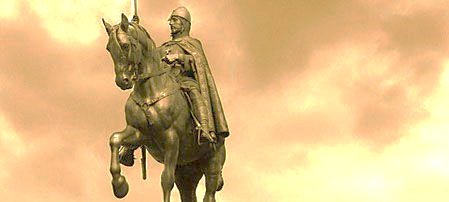 SPOLEČENSKÉ        VĚDYObdobí komunismu v Československu.Návštěva památníku atentátu na R.H., návštěva krypty a Kobyliské střelnice.Uč. 34 – 37. PS 19, 20.Různé materiály a videa k tématu.Podívám se na doporučená videa a prezentace na GC.Procvičuji podle kódů v PSna www.skolasnadhledem.cz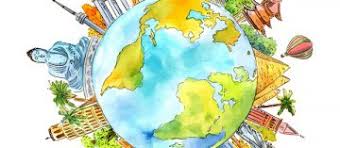 VÝCHOVYVV – divadlo, ŠVPTV – hry a aktivity venku, ŠVPPČ – ŠVPHV – zpěvník na švp, ŠVPOSV – hodina PV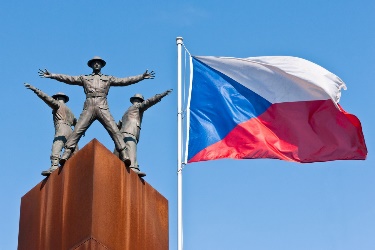 